La Cabalgata de Reyes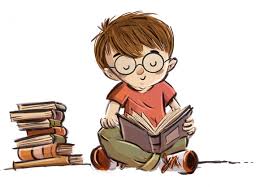 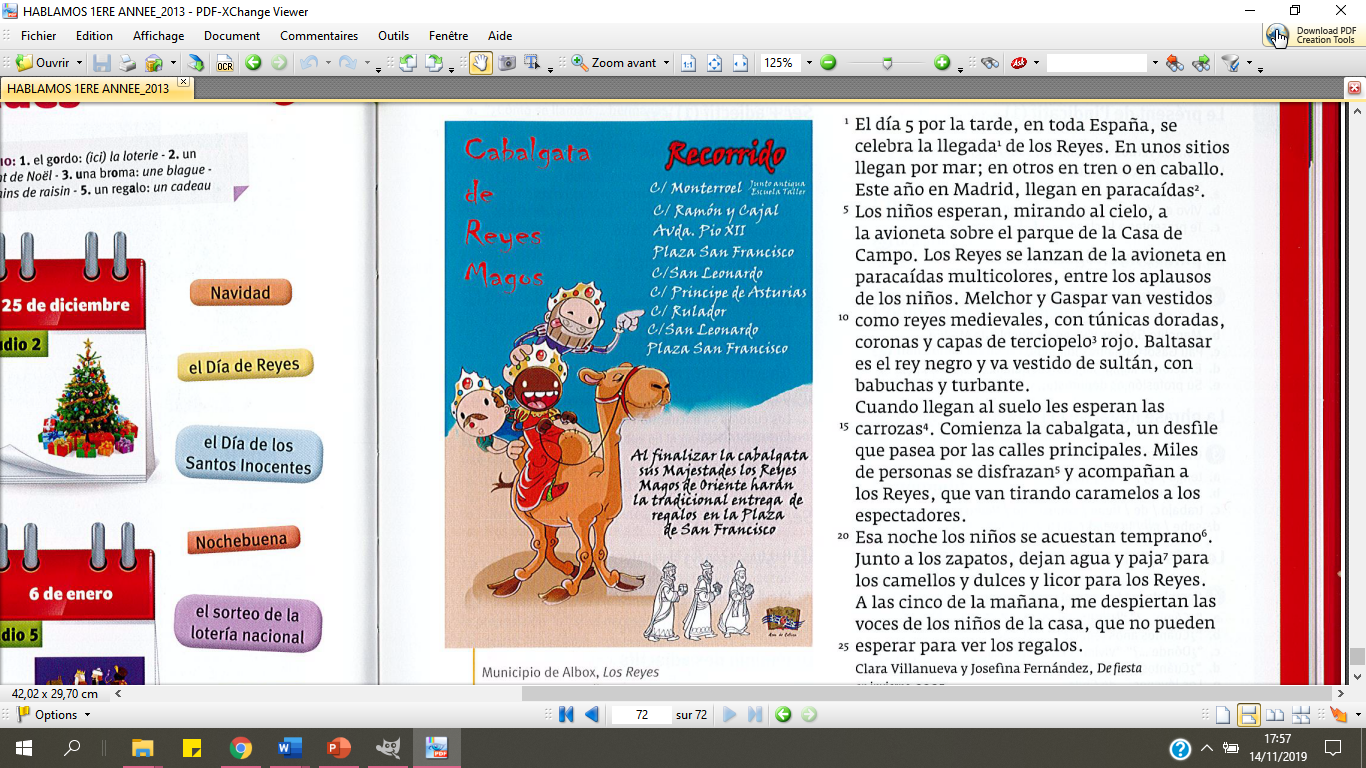 1.L’arrivée ; 2. Parachute ; 3. Velours ; 4. Chars ; 5. Se déguisent ; 6. se couchent tôt ; 7. De la pailleLa Cabalgata de ReyesLa Cabalgata de Reyes